2022-2023 ÖĞRETİM YILI EBELİK BÖLÜMÜ 2. SINIF RİSKLİ GEBELİKLER VE BAKIM DERSİ UYGULAMA ROTASYONUADI-SOYADI 24 NİSAN- 14 MAYIS 202315 MAYIS- 4 HAZİRAN 2023Ayşe DEMİRBendu A SANOEDilara MAKULElanur BAYRİElif KARADAYIEsmanur BUDAKEsra ASLANGülbahar YILDIRIM Hilal TOMBULİrem ÇOBANOĞLUMerve BAŞ Nesli KOÇAleyna ÖZŞAHİNBerivan YILMAZEda Nur ESKİCİEsma SÜZENKısmet ÖRÜNMedine ÖZBEKNur Sena KAMIŞRabia Nur YILDIRIMA.Ü. Obstetri Kliniği A.Ü. Jinekoloji Kliniği Aslınur KOÇDamla KAYADilek ESMEREdanur DEMİRKILIÇ Meliha KABANursel DOĞRUBAŞSaba OSOULI KHIAVSedanur ÇELEBİSemahat Ceren TAŞÇIOĞLUSemanur ÇAKMASSinem YEĞİNYasemin KOCAMANAslınur KOÇBüşra Nur ULUTAŞEda TÜRKMENOĞLUEsra ASLANHatice Kübra TURANMedine KIZILBOĞANurefşan SEÇİLMİŞSaba OSOULI KHIAVA.Ü. Jinekoloji Kliniği A.Ü. Obstetri Kliniği Esmanur ÇETİNHayrunnisa DADAŞHilal TURDEHüsna MUSULLUİrem ÇİÇEKMerve Ecren İNCİMeryem YAVUZNursen KARABULAKPervin AYDINŞevval BAYAZITVesile ŞAKI Zeynep SEZGİAyeh EL UMEYYİRCeren AKKOÇEda ULUTAŞEzgi DİKMENHavva GENÇDALMelisa ORTAÇNurgül ATEŞSahra Beyza UÇAR*Gebe servisi *Gastrocerrahi Kliniğiİrem Hatun ÖZDENKübra YILDIZMerve TEKEŞMükafat KILINÇNidanur ARIKANRumeysa DOLANSongül ÖZTEKİNŞehriban SÜNGÜŞevval KAYATuğba KOLAYÜmmü Nur ÖZCANZeynep BAŞDİNÇ Ayşe ELHÜSEYİNDamla KAYAEdanur COŞKUNFatma BALIHelin BÜYÜKTAŞMeral KAPLANNurşin FİDAN*Gastrocerrahi Kliniği*Gebe servisi Aybüken ÖZBAĞBeril Bengü AKTÜRKBerivan DOĞALBerna SAYIMCeren Naz ÇARKACIEbru KARPUZHatice COŞARMelek RÜZGAR Minenur GÖGEBAKANNurgül CANÖzlem CANRabia AYDIN Ayşe Nur KOYUNCUDeniz AKDOĞANEdanur DEMİRKILIÇFatma ÇELEBİOĞLUHelin GÖÇERMerve ÇETİNPelin DİREKÇİSemahat Ceren TAŞÇIOĞLUZeınab REZAEI*Jinekoloji Kliniği*Üroloji KliniğiAyşegül SEÇİMCeyhan GELENERElanur GÜNEŞEmine YAŞARGizem EMRE Merve TÜRKAHMETOĞLURumeysa KARAMANSeda Nur PALİĞAŞevval SARAÇŞeyma POLATZeynep GÜVENZüleyha KARAyşegül EVLİDerya AÇIKElif ARSLANFatoş DURUCUHatice ABASIZMerve KUŞUÇARRabia KAÇARSevgi BALİZeynep PAKSOY*Üroloji Kliniği*Jinekoloji KliniğiAyşegül ASLAN Behicenur KERSENBetül COŞKUNBeyda BULUTCeren ŞİMŞEKEsra UÇAR Hacer AÇARHilal DOĞAN İnci TÜZMerve AŞANPınar ÖZKAYASema Nur SATILMIŞ Ayşenur ÇELİKDilara MAKULElif Nur YILMAZGülay TAŞYÜREKHilal CANMükafat KILINÇSevgi YAZĞANZehra AYÇİÇEKZeynep Sude ÇELİK*Postpartum Kliniği*Acil-NST-Kan almaAsya ÇİFÇİ Ay Yücehan KOÇBeyza AKGÜLCihan BEGDAŞDilara BEYAZALFatime SABIRDANFatma BAHADIR Filiz GÜLMAYAGülhanım DEĞİRMENCİOĞLUHelin YALAZAN İclal BAYRAKİkbal Gamze BOYNUUZUN Berfin ALAKEbru BOZKURTEmine ÇELİKGülbahar İLBASANGülüstan DİLEKİrem ÇOBANOĞLUSinem YEĞİNYağmur KARAKUŞZeynep TOKAY*Acil-NST-Kan alma*Postpartum KliniğiBeyaz AKKUŞ Merve KARMihriban SÜNGÜNarin BILGEÇNesibe BAYINDIR Nimet KÜÇÜKOTÇUSedanur ALTAŞ Tuğba KARADAYİ Tuğçe AYDOĞANYağmur ÖZELZeynep DAVRANBerfin KAPICIEce AKBAŞEmine KIZILAYGülbahar YILDIRIMİrem ERTAŞNidanur ÖZŞAHİNSariye DAĞSuna YEŞİLYURTTuğçe ALBAYRAKZeynep YOLDAŞ*Sezaryen Kliniği*Gastroenteroloji KliniğiAslı HACIVELİOĞLU Ayşe Betül AYIK Ayşenur DÜDÜKDilek ÇALOĞLUEmine AKTÜRKEsmagül DEMİR İrem ÖNAL Melike AYMerve TAŞTAN Mızgin YILDIZYeşim ALTUNZeynep KUMTEPEBerfin SERTEcenur AKAREmine TAŞGülistan VERMEZKevser BİRİŞİKNisanur DOĞANŞerife KANADIKIRIKTeryak AL DAHERTuba Nur KAYA*Gastroenteroloji Kliniği*Sezaryen Kliniği* Erzurum Şehir Hastanesi (B-C-D Blok)NOT: Öğrencilerin uygulamaya devam etme durumlarına göre rotasyon GÜNCELLENEBİLİR.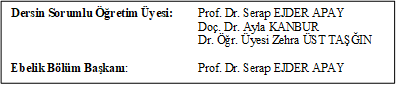                                                                        Uygulama Yerleri* Erzurum Şehir Hastanesi (B-C-D Blok)NOT: Öğrencilerin uygulamaya devam etme durumlarına göre rotasyon GÜNCELLENEBİLİR.                                                                       Uygulama Yerleri* Erzurum Şehir Hastanesi (B-C-D Blok)NOT: Öğrencilerin uygulamaya devam etme durumlarına göre rotasyon GÜNCELLENEBİLİR.                                                                       Uygulama Yerleri